ZAPROSZENIE KONFERENCJA 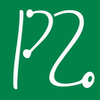 Perspektywy dla branży ochrony zdrowia w roku 2019Łódź, 23.03.2019r.Miejsce:  Restauracja „Na  Zdrowie”  ul. Zdrowie 8   94-302 Łódźhttp://www.restauracjanazdrowie.pl/Szanowni Państwo,Mijający rok obfitował w wydarzenia ważne dla całego systemu ochrony zdrowia. Swoje żądania przestawiały kolejne grupy pracowników, m.in.: rezydenci, pielęgniarki, ratownicy medyczni, diagności, laboranci. Protesty kiepsko wynagradzanych pracowników ochrony zdrowia odegrały pozytywną rolę. Uświadomiły bowiem opinii publicznej, jak bardzo niedofinansowany jest cały system, a także to, że o bezpieczeństwie zdrowotnym pacjentów nie decydują tylko lekarze i pielęgniarki, ale wielu innych przedstawicieli zawodów medycznych, którzy również mają prawo do godnych zarobków. Utrzymanie na stałym poziomie parytetu w finansowaniu POZ i doprowadzenie do przesunięcia o kilka miesięcy terminu wejście w życie eZLA – to główne sukcesy mijającego roku 2018 dla POZ, w których swój ważny udział miała Federacja. Przedstawicielom Federacji podczas często trudnych rozmów udało się w wielu przypadkach doprowadzić do kompromisu i do partnerstwa z rządzącymi. Rola Federacji Związków Pracodawców Ochrony Zdrowia Porozumienie Zielonogórskie to nie tylko walka o interesy środowiska i wpływ na kształt tworzonego prawa. To także działania praktyczne na rzecz swoich członków, jak choćby dbałość o ich bezpieczeństwo prawne.Zapraszamy na wydarzenie, w ramach którego podsumujemy minione wydarzenia oraz przedstawimy perspektywy dla branży na rok 2019W programie m.in. o aktualnych zmianach w prawie: minimalne wynagrodzenie pracowników ochrony zdrowia; przekształcenia w sp. z o.o.; ustawa o POZ; uprawnienia lekarzy; nowela Rozporządzenia Ministra Zdrowia w sprawie ogólnych warunków umów o udzielanie świadczeń opieki zdrowotnej; plan wdrażania e-zdrowia; prawa pacjenta, prawa lekarza i pielęgniarki; RODO. Dyskusja o perspektywach dla przedsiębiorców branży medycznej w roku 2019.PROGRAM09:00-09:30 – Rejestracja, kawa powitalna09:30-09:35 - Uroczyste otwarcie konferencji 09:35-10:00 - Prezentacja głównych rezultatów projektu. Rola organizacji pracodawców w tworzeniu nowych regulacji prawnych.10:00-11:15 - Omówienie wprowadzonych ustaw i ich wpływu na działalność leczniczą na przykładzie:Ustawy o POZ, uprawnienia lekarzyMinimalne wynagrodzenie pracowników ochrony zdrowiaNowela Rozporządzenia Ministra Zdrowia w sprawie ogólnych warunków umów o udzielanie świadczeń opieki zdrowotnej11:15-11:30 – Przerwa  kawowa11:30-12:45 - Omówienie wprowadzonych ustaw i ich wpływu na działalność leczniczą:Zarząd sukcesyjny, przekształcenia w sp. z o.o.Plan wdrażania e-zdrowia, aktualny stan legislacjiPrawa pacjenta, prawa lekarza i pielęgniarki12:45-13:30 Lunch13:30-14:45 – Omówienie wprowadzonych ustaw i ich wpływu na działalność leczniczą:Ustawa z dnia 10 maja 2018 r. o ochronie danych osobowych14:45-15:00 – przerwa kawowa15:00-16:15 – Omówienie wprowadzonych ustaw i ich wpływu na działalność leczniczą:Kodeks postępowania RODO dla małych placówek medycznychUDZIAŁ W KONFERENCJI JEST BEZPŁATNY. 
Udział w spotkaniu jest bezpłatny, należy wypełnić i przesłać formularz zgłoszeniowy na adres:  i.wojcik@federacja-pz.pldo dnia 28.02.2019r./ Iwona Wójcik, tel. 795490877Ilość miejsc ograniczona